NOTE CATCHER Practice SkillStrategyHow was the skill and strategy modeled at this station ?How can I use this strategy?Station 1 - Acquire, Apply, and Evaluate EvidencePainting A Picture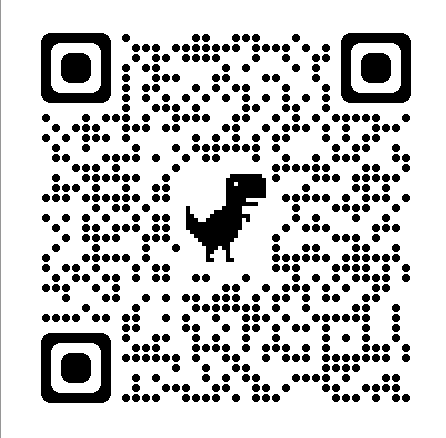 Station 2 - Read Critically & Interpret Information SourcesHistorical Mingle 
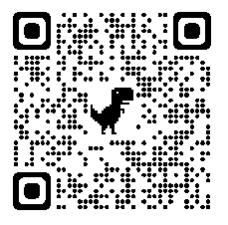 Station 3 - Engage in Evidence-Based WritingClaim, Evidence, Reasoning 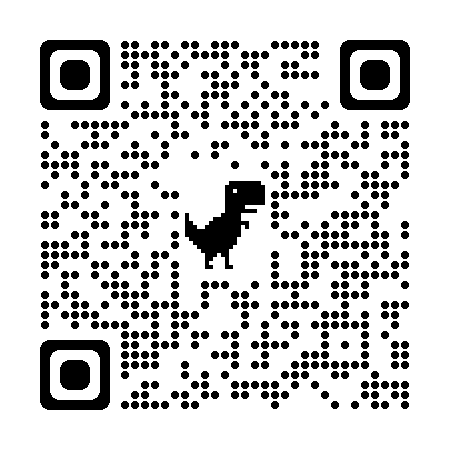 Station 4 - Read Critically and Acquire, Apply, and Evaluate EvidenceH.I.P.P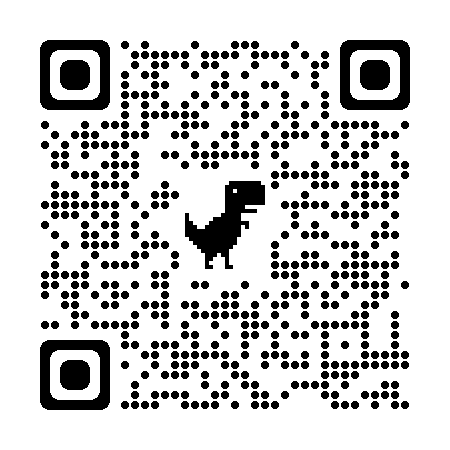 